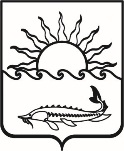 Р Е Ш Е Н И ЕСОВЕТА МУНИЦИПАЛЬНОГО ОБРАЗОВАНИЯПРИМОРСКО-АХТАРСКИЙ РАЙОНседьмого созываот 25 октября 2023 года                                                                                  № 373город Приморско-АхтарскО внесении изменений в состав постоянных депутатских комиссий Совета муниципального образования Приморско-Ахтарский районседьмого созыва	В связи с сложением полномочий части депутатов Совета муниципального образования Приморско-Ахтарский район и на основании итогов дополнительных выборов депутатов Совета муниципального образования Приморско-Ахтарский район 10 сентября 2023 года Совет муниципального образования Приморско-Ахтарский район РЕШИЛ:Внести изменения в состав   комиссий Совета муниципального образо-звания Приморско-Ахтарский район седьмого созыва, утвержденных решением Совета муниципального образования Приморско-Ахтарский район от 29 сентября 2020 года №10 «Об образовании и составе комиссий Совета муниципального образования Приморско-Ахтарский район седьмого созыва».Утвердить   следующий    состав   комиссий Совета муниципального образования Приморско-Ахтарский район седьмого созыва:1) постоянная депутатская комиссия Совета муниципального образования Приморско-Ахтарский район по финансово-бюджетной политике, муниципальной собственности и экономическому развитию района в составе:Голубочка Александр ГеоргиевичЛоза Александр ВасильевичЛях Александр ВладимировичНаличаева Наталья ГригорьевнаПередерий Сергей АлексеевичРадаев Виктор АлександровичСердюкова Любовь ГригорьевнаШтоюнда Юрий Маркович;2) постоянная депутатская комиссия Совета муниципального образования Приморско-Ахтарский район по социальным вопросам и взаимодействию с общественными объединениями в составе:Зайцев Александр АлександровичМодин Сергей ВалерьевичСергеев Андрей БорисовичСтроцкая Жанна АлександровнаСтарастенко Владимир Олегович;3) постоянная депутатская комиссия Совета муниципального образования Приморско-Ахтарский район по вопросам соблюдения законности, местного самоуправления, взаимодействию с казачеством и правоохранительными органами в составе:Василевский Игорь НиколаевичМацкевич Владимир СергеевичОчередько Александр ВладимировичТупиха Дмитрий ЮрьевичФомин Петр АлександровичХворост Александр Александрович;2. Администрации муниципального образования Приморско-Ахтарский район разместить настоящее решение в сети «Интернет» на официальном сайте администрации муниципального образования Приморско-Ахтарский район. 3. Настоящее решение вступает в силу со дня принятия.Председатель Совета муниципального образования Приморско-Ахтарский район                                                  Е.А. Кутузова 